ИНФОРМАЦИЯдля размещения на официальном сайте органа местного самоуправленияОпределен порядок оформления медицинских противопоказаний к вакцинации от COVID-19В соответствии с Приказом Министерства здравоохранения Российской Федерации от 13.01.2022 № 7н «О внесении изменений в приказ Министерства здравоохранения Российской Федерации от 19.03.2020 № 198н «О временном порядке организации работы медицинских организаций в целях реализации мер по профилактике и снижению рисков распространения новой коронавирусной инфекции СОVID-19», перед вакцинацией против новой коронавирусной инфекции все лица подлежат осмотру врачом-специалистом (фельдшером, акушером – в случае возложения на них таких функций), по результатам которого принимается решение о возможности ее проведения.Решение об установлении медицинских противопоказаний к проведению профилактических прививок портив COVID-19 на срок до 30 дней включительно принимает врач-специалист (фельдшер, акушер), проводящий осмотр, или врач-специалист (фельдшер, акушер), осуществляющий диспансерное наблюдение за пациентом.Решение об установлении медицинских противопоказаний к вакцинации на срок 31 день и более принимается врачебной комиссией медицинской организации, в которую пациент обратился по вопросу вакцинации, либо врачебной комиссией медицинской организации, в которой осуществляется диспансерное наблюдение за пациентом.Также приказ устанавливает, что сведения о первичной и повторной вакцинации, а также о наличии медицинских противопоказаний к вакцинации против COVID-19 вносятся в соответствующую медицинскую документацию (медицинскую справку, сертификат или сертификат о вакцинации). При этом закрепляется, что правом делать прививки против новой коронавирусной инфекции наделены только медработники организаций, которые участвуют в территориальной программе ОМС и имеют лицензию на выполнение работ о вакцинации.Пациенту или его законному представителю, в свою очередь, должны быть разъяснены необходимость иммунопрофилактики, возможные поствакцинальные реакции и осложнения, а также последствия отказа от вакцинации. Прививку же можно будет проводить только при наличии информированного добровольного согласия лица на соответствующее медицинское вмешательство.Помощник прокурора района  юрист 2 класса         А.А.Трубихина                                                                   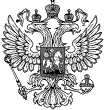 ПрокуратураРоссийской ФедерацииПРОКУРАТУРАОРЛОВСКОЙ ОБЛАСТИПРОКУРАТУРА ЗАЛЕГОЩЕНСКОГО РАЙОНАул. Ленина, 11,пгт. Залегощь, Орловская область, 303560телефон: 2-14-9101.02.2022 № 33-2022Главам администраций сельских поселений Залегощенского района